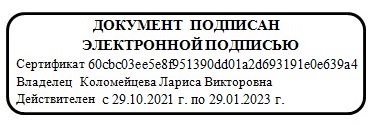 Порядокорганизации индивидуального отбора при приеме либо переводе в МБОУ
СОШ № 17 для получения основного общего и среднего общего
образования с углубленным изучением отдельных учебных предметовили для профильного обученияУчастниками индивидуального отбора при приеме либо переводе в организации для получения основного общего и среднего общего образования с углубленным изучением отдельных учебных предметов или для профильного обучения (далее - индивидуальный отбор) могут быть все граждане, которые имеют право на получение общего образования соответствующего уровня, проживающие на территории Краснодарского края.Перечень учебных предметов, соответствующих примерным профилям обучения на уровне среднего общего образования, разрабатывается министерством образования, науки и молодежной политики Краснодарского края и направляется в муниципальные органы управления образования муниципальных образований Краснодарского края.В целях информирования обучающихся и родителей (законных представителей) о порядке организации индивидуального отбора на официальном сайте и информационном стенде школы публикуется следующая информация:профиль(и) обучения класса(ов) (группы), который(е) планируется открыть в МБОУ СОШ № 17 с 1 сентября следующего года - до 1 ноября текущего года;перечень учебных предметов, по которым будет проводиться профильное (углубленное) обучение на уровне среднего общего образования в МБОУ СОШ № 17, сформированный в соответствии с примерным перечнем предметов;перечень учебных предметов, по которым будет проводиться углубленное обучение на уровне основного общего образования в МБОУ СОШ № 17;количество мест в классах (группах), реализующих общеобразовательные программы углубленного изучения отдельных учебных предметов или профильного обучения, сроки, время, место подачи заявлений и процедура индивидуального отбора не позднее 30 дней до начала индивидуального отбора.Родители (законные представители) подают заявление на имя руководителя организации не позднее 3 календарных дней до даты начала проведения индивидуального отбора, установленного организацией в информационном сообщении в соответствии с 3 Порядка.К заявлению, указанному в пункте 4   Порядка, прилагаются: для выпускников 9-х классов:копия аттестата об основном общем образовании,копия паспорта выпускника,копия паспорта родителя (законного представителя),справка ОГЭ,-   копии грамот и дипломов (портфолио) по соответствующему профилю направлениям.           Родители (законные представители) имеют право представить копии грамот, дипломов, сертификатов, удостоверений, подтверждающих учебные, интеллектуальные, творческие и спортивные достижения обучающихся, соответствующие выбранному профилю обучения, за последние 2 года.Документы, представленные родителями (законными представителями) детей, регистрируются в журнале приема заявлений. После регистрации заявления родителям (законным представителям) детей выдается расписка в получении документов, содержащая информацию о регистрационном номере заявления на участие ребенка в индивидуальном отборе в образовательную организацию для получения основного общего и среднего общего образования с углубленным изучением отдельных учебных предметов или для профильного обучения, о перечне представленных документов.Индивидуальный отбор обучающихся осуществляется на основании следующих критериев:средний балл аттестата;годовые отметки по учебным предметам соответствующей направленности за предшествующий учебный год;результаты ОГЭ;индивидуальный проект;значок ГТО;наличие документов, подтверждающих достижения за последние 2 года в олимпиадах и иных интеллектуальных и (или) творческих конкурсах, физкультурных и спортивных мероприятиях различных уровней (муниципального, зонального, регионального, всероссийского, международного), соответствующих выбранному профилю (направленности) обучения.Индивидуальный отбор обучающихся осуществляется комиссией (далее - комиссия), создаваемой руководителем организации, из числа учителей-предметников, руководителей предметных методических объединений, руководителя организации, заместителей руководителя организации, курирующих вопросы качества обучения по программам углубленного изучения отдельных учебных предметов или профильного обучения, представителей психолого-педагогической службы, органа государственно-общественного управления организации, а также специалистов муниципального органа управления образованием и территориальной методической или оценочной службы (по согласованию).Решение комиссии принимается большинством голосов. Решение об оценке достижений обучающихся считается легитимным, если на заседании присутствовало не менее 2/3 членов комиссии.Индивидуальный отбор осуществляется с 17 июня по5 июля текущего года. Индивидуальный отбор проводится в 3 этапа:этап - проведение экспертизы документов, указанных в пункте 6 Порядка, согласно критериям, предусмотренным пунктом 7 Порядка;этап - составление рейтинга достижений обучающихся;этап - принятие решения о зачислении обучающихся.Первый этап.Экспертиза документов проводится в течение 5 рабочих дней по балльной системе:отметка «отлично» по учебным предметам, соответствующим выбранному профилю (направленности) обучения, - 5 баллов за один учебный предмет;отметка «хорошо» по учебным предметам, соответствующим выбранному профилю (направленности) обучения, - 3 балла за один учебный предмет;достижения муниципального и зонального уровня - 5 баллов за 1 достижение соответствующей направленности (призовое место) (не более 15 баллов за все достижения);достижения регионального уровня - 7 баллов за 1 достижение соответствующей направленности (призовое место) (не более 21 балла за все достижения):достижения всероссийского и международного уровня - 10 баллов за 1 достижение соответствующей направленности (призовое место) (не более 30 баллов за все достижения).Результаты выявления склонностей детей к углубленной или профильной подготовке по соответствующим учебным предметам (если они определены Правилами) оцениваются по балльной системе, разработанной организацией (максимум 20 баллов).Использовать рекомендации ФИПИ по проходным баллам для отбора в профильные 10 классы:—♦ Математика:для естественнонаучного профиля: 18 баллов, из них не менее 6 по геометрии;для экономического и гуманитарного профиля: 18 баллов, из них не менее 5 по геометрии;—♦ Русский язык: 31.—► Физика: 30.—> Обществознание: 30.-♦Литература: 19.—► Химия: 23.—♦ Информатика: 15.—♦ География: 24.—► Биология: 33.—> История: 32.—> Иностранные языки: 56.Второй этап.Баллы, полученные в результате экспертизы документов и анализа склонностей детей к углубленной и (или) профильной подготовке, суммируются. Комиссия выстраивает рейтинг достижений обучающихся по мере убывания набранных ими баллов.При равных результатах индивидуального отбора учитывается средний балл личного дела (или аттестата об основном общем образовании), исчисляемый как среднее арифметическое суммы промежуточных (или итоговых) отметок.В соответствии с заявленным в пункте 3 Порядка количеством мест в классах, реализующих общеобразовательные программы углубленного изучения отдельных учебных предметов или профильного обучения, определяется список лиц, рекомендуемых для зачисления. Решение комиссии оформляется протоколом не позднее 3 рабочих дней после окончания первого этапа индивидуального отбора. В протоколе против фамилии кроме баллов проставляется и рекомендация комиссии «рекомендуется для зачисления».Рейтинг достижений обучающихся доводится организацией до сведения родителей (законных представителей) в соответствии с Правилами.Третий этап.Решение комиссии обязательно для исполнения руководителем образовательной организации при принятии решения о зачислении обучающегося.Зачисление обучающихся осуществляется на основании протокола комиссии по результатам индивидуального отбора (рейтинга достижений обучающихся) и оформляется приказом руководителя организации не позднее 10 дней до начала учебного года.Информация об итогах индивидуального отбора и зачислении доводится до обучающихся, родителей (законных представителей) и размещается на сайте организации в сети Интернет не позднее 3 дней после зачисления.В целях обеспечения соблюдения единых требований и разрешения спорных вопросов при проведении индивидуального отбора и зачислении обучающихся в соответствии с Правилами в организации создастся конфликтная комиссия.Конфликтная комиссия численностью не менее 5 человек создается руководителем организации. В ее состав включаются педагогические работники и заместитель руководителя организации, представители психолого-педагогической службы, органа государственно-общественного управления организации и специалисты муниципального органа управления образованием (по согласованию). Членами конфликтной комиссии не могут быть члены комиссии по индивидуальному отбору обучающихся.Решение конфликтной комиссии принимается большинством голосов. Решения по спорным вопросам индивидуального отбора и зачисления обучающихся считаются легитимными, если на заседании присутствовало не менее 2/3 членов комиссии.Отказ по результатам индивидуального отбора обучающихся в приеме в 5-9 класс с углубленным изучением отдельных учебных предметов не является основанием для отчисления обучающегося из образовательной организации.При условии наличия свободных мест после проведения индивидуального отбора (1 июня - 15 июля) в запланированных образовательной организацией классах (пункт 4 Порядка), допускается проведение индивидуального отбора в дополнительный период (5 - 25 августа).Для каждого периода индивидуального отбора сохраняются требования соблюдения сроков и информированности, указанные в пункте 8 Порядка.При переводе обучающегося в течение учебного года из другой организации, реализующей общеобразовательную программу соответствующего уровня, при наличии свободных мест в организации, решение о зачислении обучающегося для получения основного общего и среднего общего образования с углубленным изучением отдельных учебных предметов или для профильного обучения, принимает комиссия, создаваемая в соответствии с пунктом 7 Порядка, по критериям, указанным в пункте 6 Порядка в течение трех рабочих дней».ПринятоНа заседании педагогического советаПротокол № 1 от 26.08.2022 г.УтверждаюДиректор МБОУ СОШ № 17_____________Л.В.КоломейцеваПриказ от 31.08.2022 г. № 157/14-од